РОССИЙСКАЯ  ФЕДЕРАЦИЯ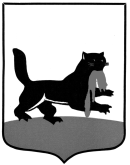 г. ИркутскГ О Р О Д С К А Я   Д У М А  Р Е Ш Е Н И Е О внесении изменений в решение Думы города Иркутска от 25.12.2015 г. № 006-20-160258/5 «О комитете по градостроительной политике администрации города Иркутска»Принято на   46  заседании  Думы города Иркутска  6 созыва                   «  26  »     _апреля_      2018 г.В целях приведения муниципального правового акта города Иркутска в соответствие с действующим законодательством Российской Федерации, руководствуясь ст. ст. 16, 35 Федерального закона «Об общих принципах организации местного самоуправления в Российской Федерации», Федеральным законом от 26.07.2017 г. № 191-ФЗ «О внесении изменений в Градостроительный кодекс Российской Федерации и признании утратившими силу отдельных положений законодательных актов Российской Федерации»,  ст. ст. 31, 32 Устава города Иркутска, решением Думы города Иркутска от 27.10.2017 г. № 006-20-390607/7 «О внесении изменений в решение Думы города Иркутска от 22.10.2008 г. № 004-20-540925/8 «Об утверждении Положения о порядке установления и прекращения публичных сервитутов на земельных участках, расположенных на территории г. Иркутска», Дума города Иркутска Р Е Ш И Л А:Внести в решение Думы города Иркутска от 25.12.2015 г. № 006-20-160258/5 «О комитете по градостроительной политике администрации города Иркутска»  с последними изменениями, внесенными решением Думы города Иркутска от 30.03.2017 г. № 006-20-320484/7 (далее - решение), следующие изменения: подпункт 3.1.86 пункта 3.1 раздела 3 Приложения № 1 к решению изложить в следующей редакции:«3.1.86. Согласовывает проекты постановлений администрации города Иркутска о назначении общественных слушаний по вопросу установления публичного сервитута, проекты постановлений администрации города Иркутска об установлении публичного сервитута.»;пункт 3.1 раздела 3 Приложения № 1 к решению дополнить подпунктами 3.1.95¹, 3.1.95² следующего содержания:«3.1.95¹. Обеспечивает заключение договоров о комплексном развитии территории по инициативе правообладателей земельных участков и (или) расположенных на них объектов недвижимого имущества.3.1.95². Обеспечивает принятие решения о комплексном развитии территории по инициативе органа местного самоуправления.».2. Администрации города Иркутска:1) опубликовать настоящее решение;2) внести в оригинал решения Думы города Иркутска от 25.12.2015 г.        № 006-20-160258/5 «О комитете по градостроительной политике администрации города Иркутска» информационную справку о дате внесения в него изменений настоящим решением.«  04   »        мая         2018 г.№ 006 - 20 - 460708/8Председатель Думы города Иркутска _______________Е.Ю. Стекачев         Мэр города Иркутска                                                                       ____________ Д.В. Бердников